©2022 José Manuel Delfa de la Morena, Juan José Mijarra Murillo Algunos derechos reservados Este documento se distribuye bajo la licencia “Atribución-CompartirIgual 4.0 Internacional” de Creative Commons, disponible en https://creativecommons.org/licenses/by-sa/4.0/deed.esEXÁMENES SIN SOLUCIONESINTRODUCCIÓN A LA EDUCACIÓN FÍSICA 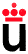 Apellidos................................................................Nombre................................      NOTA:Campus………………………………………. Fecha:………………………..PREGUNTAS CORTAS:PREGUNTA CORTA Nº1. Cita los nombres de los diferentes niveles de la taxonomía del movimiento humano de Anita Harrow.PREGUNTA CORTA Nº2. Atendiendo a su nivel de abstracción, nombra los diferentes tipos de objetivos que hemos visto en clase.PREGUNTA CORTA Nº3. ¿Cuáles son las interacciones didácticas?PREGUNTA CORTA Nº4. Nombra los elementos que debieran existir en la estructura de una sesión.FIRMA: GRADO EN EDUCACIÓN PRIMARIA 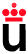 INTRODUCCIÓN A LA EDUCACIÓN FÍSICA. CONVOCATORIA EXTRAORDINARIA APELLIDOS................................................................................. NOMBRE...............................      NOMBRE DEL JUEGO: “LA CEBOLLA”Nivel y nombre de Taxonomía de Harrow:Objetivo específico de UD:Objetivo específico de sesión:Objetivo específico de actividad:Estilo de enseñanza predominante:Reglas:Ejemplo de cómo mejoras la comunicación técnica en este juegoEjemplo de cómo mejoras la organización y control en este juegoEjemplo de cómo mejoras la relación socioafectiva en este juegoVariante:FIRMA INTRODUCCIÓN A LA EDUCACIÓN FÍSICA. EJEMPLO DE EXAMEN TIPO PREGUNTA A DESARROLLARApellidos................................................................Nombre................................      NOTA:PREGUNTA A DESARROLLAR:Elabora una actividad de una sesión de equilibrio y lateralidad.FIRMA:EJEMPLO DE EXAMEN TIPO TESTANTES DE COMENZAR LA PRUEBA, LEA ATENTAMENTE ESTAS INSTRUCCIONES:Este cuadernillo consta de 20 preguntas tipo test con cuatro opciones de respuesta cada una de ellas. Únicamente existe una opción correcta.Cada pregunta acertada sumará 0,05 puntos. Las preguntas sin responder ni suman ni restan. Cada tres preguntas falladas restará 0,05 puntos.Junto a este cuadernillo se le hace entrega:Una hoja de respuestas tipo test de color crema.Una hoja con cuatro preguntas cortas.Una hoja con una pregunta a desarrollar numeradaEn la hoja de respuestas tipo test deberá marcar con lapicero la opción que considere correcta para cada una de las preguntas.Asegúrese de que marca la opción que desea en el número de pregunta que corresponda.Lo primero que debe hacer en el momento que se le indique es rellenar sus datos personales en las tres hojas que se le facilitan (nombre, apellidos y dni) y firmar todas ellas en el espacio habilitado para ello.IMPORTANTE: debe escribir en el borde inferior derecho de la hoja de respuestas tipo test de color crema y de la hoja de preguntas cortas el número que le aparece en el lateral derecho de la hoja de la pregunta a desarrollar.Debe permanecer sentado en todo momento. si tiene alguna duda, levante su mano y espere a ser atendido por algún profesor.Dispone de 40 minutos a partir de este momento para completar las tres hojas facilitadas.¿Qué estilo de enseñanza se caracteriza porque el alumno dispone de un intervalo de tiempo donde indaga y busca variedad de respuestas?Resolución de problemas.Descubrimiento guiado.Mando directo.Programas individuales.Realizar un pase botando el balón es un objetivo…Específico de sesión.Operativo.Específico de unidad didáctica.Específico de actividad.¿Cuál de las siguientes afirmaciones es un objetivo específico de actividad?Desarrollar la expresión corporal.Realizar saltos a la pata coja.Iniciarse en la técnica del pase con el interior en fútbol.Desarrollar la fuerza.Indique cuál de las siguientes características no es propia del juego del niño:A. Es una actividad principalB. Sirve de aprendizajeC. Es un fin en sí mismo.D. Tiene un fin exterior.Según la taxonomía del movimiento de Anita Harrow, ¿a qué nivel correspondería que el niño fuera a un concurso televisivo y realizara un número de malabares?Nivel 3.Nivel 4.Nivel 5.Nivel 6.¿Qué ítem de actividad te ayuda a ubicar la actividad en una u otra parte de la sesión?Reglas.Variantes.Intensidad.Disposición espacial.¿Cuál de las siguientes afirmaciones te asegura que el TAME no baja?Escribir las reglas para la consecución del objetivo específico de actividad.Realizar más grupos dentro de la misma actividad.No interrumpir el juego innecesariamente.Las tres te aseguran que el TAME no baja.¿Cuál de las siguientes afirmaciones no te ayuda a mejorar la comunicación técnica con tus alumnos?Realizar demostraciones visuales de lo que hay que hacer.Darles feedback sobre su desempeño animándoles a mejorar.Hablar con un lenguaje apropiado a la capacidad cognitiva de los alumnos.Ir dando la información poco a poco.¿Cuál de las siguientes afirmaciones no te ayuda a mejorar la relación socioafectiva con tus alumnos?Darles feedback sobre su desempeño animándoles a mejorar.Empatizar con ellos en todo momento con sus posibles circunstancias.Realizar tú los grupos.Utilizar diferentes recursos antes de castigarles, eliminarles o excluirles.¿Cuál de las siguientes afirmaciones no te ayuda a mejorar la organización y el control de la clase?Ayudarte de los alumnos en la colocación y recogida del material en la actividad.Realizar tú los grupos.Ubicarte de manera que mantengas a la vista a todos los alumnos.Realizar demostraciones visuales de lo que hay que hacer.¿Cuál de las siguientes afirmaciones son correctas en cuánto al diseño de la sesión?Se debe indicar la edad a la que va dirigida, el lugar y la metodología empleada.Tiene que haber sí o sí un calentamiento, parte principal y vuelta a la calmaEn todas las actividades, independientemente de la parte en la que se incluya, se debe intentar que se trabajen objetivos específicos relacionados con el de sesión.Todas son correctas.¿Cuál de los siguientes no es un contenido de percepción corporal?Concienciación de las partes del cuerpo.Percepción de las dimensiones del entorno que rodea el cuerpo.Percepción del mecanismo respiratorio.Concienciación del estado de tensión-relajación del cuerpo.¿En cuál de las siguientes situaciones no se desarrolla principalmente la velocidad?Jugar al clásico juego del pañuelo.Realizar una carrera de relevos con el objetivo de ganar a los demás.Dar el mayor número de patadas en un tiempo determinado.Recorrer 50 metros.¿En cuál de las siguientes situaciones no se desarrolla el movimiento interpretativo?En el clásico juego de adivinar películas.Representando una obra de teatro.Imitando en clase a personajes famosos.Realizando los mismos estiramientos que está haciendo el profesor.¿En cuál de las siguientes situaciones se desarrollan los deportes individuales sin oposición?Por parejas, uno en frente del otro, realizamos la técnica de lanzamiento de peso.Individualmente, realizamos lanzamientos a canasta desde la línea de triples.En la pista, realizamos una carrera de relevosHacemos una excursión al mar e individualmente, practicamos una competición de vela.©2022 José Manuel Delfa de la Morena, Juan José Mijarra Murillo Algunos derechos reservados Este documento se distribuye bajo la licencia “Atribución-CompartirIgual 4.0 Internacional” de Creative Commons, disponible en https://creativecommons.org/licenses/by-sa/4.0/deed.esEXÁMENES CON SOLUCIONESINTRODUCCIÓN A LA EDUCACIÓN FÍSICA Apellidos................................................................Nombre................................      NOTA:Campus………………………………………. Fecha:………………………..PREGUNTAS CORTAS:PREGUNTA CORTA Nº1. Cita los nombres de los diferentes niveles de la taxonomía del movimiento humano de Anita Harrow.Nivel 1: Movimientos reflejos. Nivel 2: Movimientos básicos fundamentales        Nivel 3: Habilidades perceptuales. Nivel 4: Cualidades físicas.Nivel 5: Destrezas de movimiento. Nivel 6: Comunicación no discursiva.PREGUNTA CORTA Nº2. Atendiendo a su nivel de abstracción, nombra los diferentes tipos de objetivos que hemos visto en clase.Finales, generales, específicos de unidad didáctica, específicos de sesión, específicos de actividad y operativos.PREGUNTA CORTA Nº3. ¿Cuáles son las interacciones didácticas?Comunicación técnica.Organización y controlRelación socioafectivaPREGUNTA CORTA Nº4. Nombra los elementos que debieran existir en la estructura de una sesión.Nombre, objetivo específico de sesión, edad, contenido, material, lugar, metodología y duración.FIRMA: GRADO EN EDUCACIÓN PRIMARIA INTRODUCCIÓN A LA EDUCACIÓN FÍSICA. CONVOCATORIA EXTRAORDINARIA APELLIDOS................................................................................. NOMBRE...............................      NOMBRE DEL JUEGO: “LA CEBOLLA”Nivel y nombre de Taxonomía de Harrow:Nivel 4: Capacidades físicasObjetivo específico de UD:Desarrollar las capacidades físicasObjetivo específico de sesión:Desarrollar la fuerzaObjetivo específico de actividad:Desarrollar la fuerza a través de un juego de colaboración/oposición.Estilo de enseñanza predominante:CreatividadReglas:La fuerza ejercida para separar a los compañeros ha de ser progresiva, no a tirones.No se puede pellizcar, arañar o hacer daño al compañero para intentar separarlesEjemplo de cómo mejoras la comunicación técnica en este juegoRealizando una demostración visual tanto de la descripción como de las reglas.Ejemplo de cómo mejoras la organización y control en este juegoExplicando las reglas antes y recordándolas durante el juego.Ejemplo de cómo mejoras la relación socioafectiva en este juegoAnimando al alumnado durante el juego a cumplir el objetivo del mismo (separar o evitar ser separado, dependiendo el grupo al que estés animando)Variante:Hay que ir separando compañeros uno a unoNingún participante puede usar las manos.FIRMAINTRODUCCIÓN A LA EDUCACIÓN FÍSICA. SOLUCIÓN DE EXAMEN TIPO PREGUNTA A DESARROLLARApellidos................................................................Nombre................................      NOTA:PREGUNTA A DESARROLLAR:Elabora una actividad de una sesión de equilibrio y lateralidad.Cruzando el ríoObjetivo específico: Desarrollar el equilibrio dinámico mediante desplazamientos y saltosMaterial: Aros 	Intensidad: media-bajaDescripción: El largo del aula es un río. Se disponen aros por el río que hacen de piedras. Los niños deben cruzar de una orilla a otra pisando dentro de los arosReglas: No pisar los aros. No mover el pie una vez se haya pisado el aro.Variantes: Reducir el número de aros, indicar pisar solo en aros de igual color. Pasar el río mediante saltos y recepciones a una sola pierna.Tiempo: 8 minutos.	Disposición espacial: Por todo el espacio.EJEMPLO DE EXAMEN TIPO TESTANTES DE COMENZAR LA PRUEBA, LEA ATENTAMENTE ESTAS INSTRUCCIONES:Este cuadernillo consta de 20 preguntas tipo test con cuatro opciones de respuesta cada una de ellas. Únicamente existe una opción correcta.Cada pregunta acertada sumará 0,05 puntos. Las preguntas sin responder ni suman ni restan. Cada tres preguntas falladas restarán 0,05 puntos.Junto a este cuadernillo se le hace entrega:Una hoja de respuestas tipo test de color crema.Una hoja con cuatro preguntas cortas.Una hoja con una pregunta a desarrollar numeradaEn la hoja de respuestas tipo test deberá marcar con lapicero la opción que considere correcta para cada una de las preguntas.Asegúrese de que marca la opción que desea en el número de pregunta que corresponda.Lo primero que debe hacer en el momento que se le indique es rellenar sus datos personales en las tres hojas que se le facilitan (nombre, apellidos y dni) y firmar todas ellas en el espacio habilitado para ello.IMPORTANTE: debe escribir en el borde inferior derecho de la hoja de respuestas tipo test de color crema y de la hoja de preguntas cortas el número que le aparece en el lateral derecho de la hoja de la pregunta a desarrollar.Debe permanecer sentado en todo momento. si tiene alguna duda, levante su mano y espere a ser atendido por algún profesor.Dispone de 40 minutos a partir de este momento para completar las tres hojas facilitadas.¿Qué estilo de enseñanza se caracteriza porque el alumno dispone de un intervalo de tiempo donde indaga y busca variedad de respuestas?Resolución de problemas. (Le has propuesto un problema y busca soluciones)Descubrimiento guiado.Mando directo.Programas individuales.Realizar un pase botando el balón es un objetivo…Específico de sesión.Operativo. (Es lo que le dices al niño que tiene que hacer)Específico de unidad didáctica.Específico de actividad.¿Cuál de las siguientes afirmaciones es un objetivo específico de actividad?Desarrollar la expresión corporal.Realizar saltos a la pata coja.Iniciarse en la técnica del pase con el interior en fútbol. (muy concreto)Desarrollar la fuerza.Indique cuál de las siguientes características no es propia del juego del niño:A. Es una actividad principalB. Sirve de aprendizajeC. Es un fin en sí mismo.D. Tiene un fin exterior. (el niño juega para jugar, no con ninguna otra intención)Según la taxonomía del movimiento de Anita Harrow, ¿a qué nivel correspondería que el niño fuera a un concurso televisivo y realizara un número de malabares?Nivel 3.Nivel 4.Nivel 5.Nivel 6. (se suma a la destreza de movimiento el componente artístico y expresivo)¿Qué ítem de actividad te ayuda a ubicar la actividad en una u otra parte de la sesión?Reglas.Variantes.Intensidad. (en función de cómo sea la haremos al principio, en medio o al final)Disposición espacial.¿Cuál de las siguientes afirmaciones te asegura un mejor uso eficaz del tiempo?Escribir las reglas para la consecución del objetivo específico de actividad.Realizar más grupos dentro de la misma actividad.No interrumpir el juego innecesariamente. (si es innecesario no gastes tiempo)Las tres te aseguran un mejor uso eficaz del tiempo.¿Cuál de las siguientes afirmaciones no te ayuda a mejorar la comunicación técnica con tus alumnos?Realizar demostraciones visuales de lo que hay que hacer.Darles feedback sobre su desempeño animándoles a mejorar. (es de relación)Hablar con un lenguaje apropiado a la capacidad cognitiva de los alumnos.Ir dando la información poco a poco.¿Cuál de las siguientes afirmaciones no te ayuda a mejorar la relación socioafectiva con tus alumnos?Darles feedback sobre su desempeño animándoles a mejorar.Empatizar con ellos en todo momento con sus posibles circunstancias.Realizar tú los grupos. (es de organización y control)Utilizar diferentes recursos antes de castigarles, eliminarles o excluirles.¿Cuál de las siguientes afirmaciones no te ayuda a mejorar la organización y el control de la clase?Ayudarte de los alumnos en la colocación y recogida del material en la actividad.Realizar tú los grupos.Ubicarte de manera que mantengas a la vista a todos los alumnos.Realizar demostraciones visuales de lo que hay que hacer. (es de comunicación)¿Cuál de las siguientes afirmaciones son correctas en cuánto al diseño de la sesión?Se debe indicar la edad a la que va dirigida, el lugar y la metodología empleada.Tiene que haber sí o sí una parte inicial, parte intermedia y parte final.En todas las actividades, independientemente de la parte en la que se incluya, se debe intentar que se trabajen objetivos específicos relacionados con el de sesión.Todas son correctas. vuélvelas a leer, sería ideal que cumplieras todas ¿Cuál de los siguientes no es un contenido de percepción corporal?Concienciación de las partes del cuerpo.Percepción de las dimensiones del entorno que rodea el cuerpo. (es espacial)Percepción del mecanismo respiratorio.Concienciación del estado de tensión-relajación del cuerpo.¿En cuál de las siguientes situaciones no se desarrolla principalmente la velocidad?Jugar al clásico juego del pañuelo.Realizar una carrera de relevos con el objetivo de ganar a los demás.Dar el mayor número de patadas en un tiempo determinado.Recorrer 50 metros. (no te está diciendo que los recorras lo más rápido posible)¿En cuál de las siguientes situaciones no se desarrolla el movimiento interpretativo?En el clásico juego de adivinar películas.Representando una obra de teatro.Imitando en clase a personajes famosos.Realizando los mismos estiramientos que está haciendo el profesor (es imitativo)¿En cuál de las siguientes situaciones se desarrollan los deportes individuales sin oposición?Por parejas, uno en frente del otro, realizamos la técnica de lanzamiento de peso. (para categorizar el deporte cuenta la modalidad, no cómo la practiques)Individualmente, realizamos lanzamientos a canasta desde la línea de triples.En la pista, realizamos una carrera de relevosHacemos una excursión al mar e individualmente, practicamos una competición de vela.